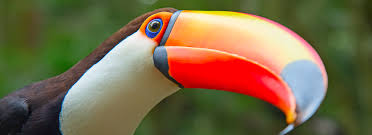 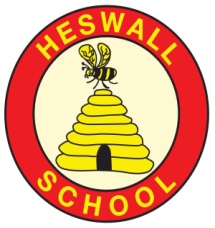 Curriculum areas that will be covered in stand-alone units during this topic:Poetry of the weekRE, Music,FrenchScience  (Living things including Humans)